Nom:La Nourriture - 1Core French 8VOCABULAIRE 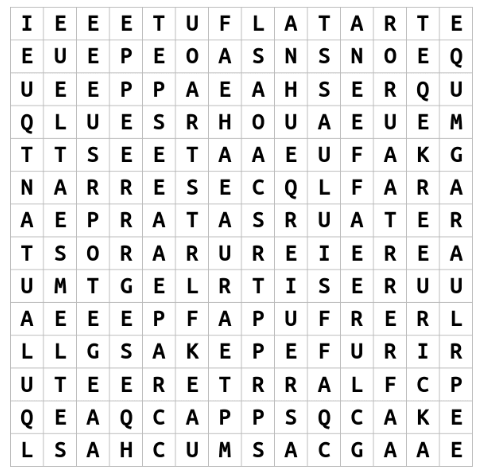 DICTÉEA : ___________________________________________________________________________ ______________________________________________________________________________ ______________________________________________________________________________ ______________________________________________________________________________ ______________________________________________________________________________ ______________________________________________________________________________B : _________________________________________________________________________________________________________________________________________________________ ______________________________________________________________________________ ______________________________________________________________________________ ______________________________________________________________________________ ______________________________________________________________________________Sound/ symbol connection(s) I made : _______________________________________________ ______________________________________________________________________________Sound/ symbol errors I made : __________________________________________________________________________________________________________________________________ MESSAGE DU JOURAnswer the following questions (try for full sentences in French to reach extending!) : Where did I have supper last night?  __________________________________________ ______________________________________________________________________________Were there multiple options for dessert?  _____________________________________ ______________________________________________________________________________What did I eat for dessert?  _________________________________________________ ______________________________________________________________________________Who is Dorothy? _________________________________________________________ ______________________________________________________________________________What did Dorothy eat for dessert? ___________________________________________  ______________________________________________________________________________Do I prefer to eat pie or cake? _____________________________________________________________________________________________________________________________QUÉSTION DU JOURSondageExemple: Ms. McDade préfère manger de la tarte plus que le gâteau.Une phrase complète selon moi : __________________________________________________ ______________________________________________________________________________Une phrase complète pour un autre élève : __________________________________________ _____________________________________________________________________________LA LECTURE :“J’ai Faim!” – Asking Questions in FrenchWays to ask questions in French:French question words:AUTO-ÉVALUATIONMY BEHAVIOURS FOR SUCCESS FOR THIS COURSE WORK:MY ACADEMIC ACHIEVEMENT:Comments from Ms. McDade:FRANÇAISANGLAISHier soir, j’ai soupé chez mes voisins. Il y avait beaucoup d’options pour le dessert! J’ai mangé de la tarte. Ma fille, Dorothy, a mangé de la tarte et du gâteau! Je préfère manger de la tarte plus que du gâteau.Question as I hear it: Written question: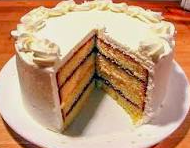 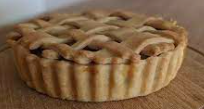 Ms. McDadeMoiMon partenaire:1)2)3)4)FrançaisAnglaisQu’est-ce queEst-ce queCommentOùQuandPourqouiCombienQuiBehaviourSelf-assessment (circle)Self-assessment (circle)Self-assessment (circle)Academic Responsibility: I seek help, complete assignments, set goals, self-assesses, accept feedback, takeownership for my learning, I am organizedConsistentlySometimesRarelyEngagement: I am ctive in learning, contributes to the classroom, work well with othersConsistentlySometimesRarelyConduct: I am respectful and focusedConsistentlySometimesRarelyLearning target 1: I ask and respond to questions in full sentences during question of the day and warm-up activitiesLearning target 1: I ask and respond to questions in full sentences during question of the day and warm-up activitiesLearning target 1: I ask and respond to questions in full sentences during question of the day and warm-up activitiesLearning target 1: I ask and respond to questions in full sentences during question of the day and warm-up activitiesEXTENDING (4)PROFICIENT (3)DEVELOPING (2)EMERGING (1)I speak without prompting and communicate my ideas clearly and confidently. I use conversation structures provided and sometimes require prompting.I use some modeled sentences and learned expressions and require a lot of prompting to do so.I use words rather than sentences in my conversations.Learning target 2a: I can connect the sounds that I hear and the symbols that I write in a dictée exercizeLearning target 2a: I can connect the sounds that I hear and the symbols that I write in a dictée exercizeLearning target 2a: I can connect the sounds that I hear and the symbols that I write in a dictée exercizeLearning target 2a: I can connect the sounds that I hear and the symbols that I write in a dictée exercizeEXTENDING (4)PROFICIENT (3)DEVELOPING (2)EMERGING (1)My written dictée mostly matched the actual written dictée.I had some errors in my dictée but I made a lot of sound/ symbol connections.My dictée and the actual written dictée have many differences.My dictée and the actual written dictée look nothing alikeLearning target 2b: I can connect the symbols that I read and the sounds that I say when reading aloudLearning target 2b: I can connect the symbols that I read and the sounds that I say when reading aloudLearning target 2b: I can connect the symbols that I read and the sounds that I say when reading aloudLearning target 2b: I can connect the symbols that I read and the sounds that I say when reading aloudEXTENDING (4)PROFICIENT (3)DEVELOPING (2)EMERGING (1)I read familiar words without hesitation and can sound out most unfamiliar ones.I read many familiar words and can sound out some unfamiliar ones.I have difficulty in connecting sounds to symbols when reading in French.I am unable to connect sounds to symbols when reading in French.Learning target 3: I understand what I read in the message du jour and J’ai Faim storyLearning target 3: I understand what I read in the message du jour and J’ai Faim storyLearning target 3: I understand what I read in the message du jour and J’ai Faim storyLearning target 3: I understand what I read in the message du jour and J’ai Faim storyEXTENDING (4)PROFICIENT (3)DEVELOPING (2)EMERGING (1)I fully comprehend the texts and subtle details.I comprehend the general meaning of the texts.I understand some parts of the texts.I do not understand the texts.